Lüften, lüften, lüften!Hallo Kolleginnen und Kollegen!Aktuelle Erkenntnisse zur Corona-Gefährdung zeigen sehr deutlich „Lüften ist enorm wichtig“
(damit Aerosole nicht in den Büros verbleiben!)

Wir geben laut ASR A3.6
folgende Lüftungs-Empfehlungen: Büroräume min. alle 60 MinutenBesprechungsräume alle 20 Minuten 
auch bereits vor der Benutzung, insbes. wenn sich dort vorher andere Personen aufgehalten haben.Fenster ganz öffnen und für 3 bis 10 stoßlüften!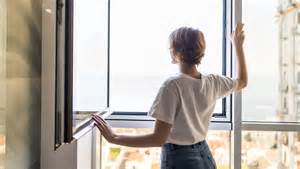 © 2020 ARBEITGEBERWISSEN.DE